Θέμα: «Προκήρυξη-Πρόσκληση εκδήλωσης ενδιαφέροντος για κατάθεση οικονομικής προσφοράς σχετικά με μετάβαση και επιστροφή μαθητών και εκπαιδευτικών του 1ου ΕΠΑΛ Κόνιτσας από Κόνιτσα προς Βαρκελώνη»Σχετ: Υ.Α :33120/ΓΔΑ (ΦΕΚ 681/6-3-2017) με θέμα  « Εκδρομές- Μετακινήσεις μαθητών Δημόσιων και Ιδιωτικών σχολείων Δευτεροβάθμιας Εκπαίδευσης εντός και εκτός της χώρας»             ΠΡΟΣΚΑΛΟΥΜΕ	Γραφεία Γενικού Τουρισμού με ειδικό σήμα και άδεια λειτουργίας από τον ΕΟΤ σε ισχύ, να καταθέσουν στο 1ο ΕΠΑΛ Κόνιτσας σφραγισμένη σε κλειστό φάκελο προσφορά με ένδειξη «Προσφορά μετακίνησης  1ου ΕΠΑΛ Κόνιτσας  στη Βαρκελώνη» κατά το χρονικό διάστημα από     02-09-2021 μέχρι 06-09-2021 και ώρα 12:00. Μετά την παρέλευση της ημερομηνίας καμία προσφορά και για κανένα λόγο δεν θα γίνεται αποδεκτή. Η αποσφράγιση των προσφορών θα γίνει άμεσα με τη λήξη της ως άνω προθεσμίας.     Για τη σύνταξη της προσφοράς αυτής σας ενημερώνουμε ότι θα πρέπει να περιλαμβάνονται τα παρακάτω στοιχεία:Προορισμός: Βαρκελώνη ΙσπανίαςΑριθμός συμμετεχόντων :   2 μαθητές, 2 συνοδοί εκπαιδευτικοί.Άφιξη στη Βαρκελώνη 11/10/2021, αναχώρηση από Βαρκελώνη 17/10/2021Μεταφορικό μέσο: Η μετακίνηση από τα Ιωάννινα μπορεί να πραγματοποιηθεί είτε1. Με λεωφορείο από Κόνιτσα στο αεροδρόμιο των Ιωαννίνων και αεροπορικώς απευθείας από τα Ιωάννινα στο αεροδρόμιο El Prat Βαρκελώνη(Ισπανίας ).Με λεωφορείο από την Κόνιτσα στο αεροδρόμιο της Αθήνας και στη συνέχεια αεροπορικώς στο αεροδρόμιο El Prat Βαρκελώνη (Ισπανίας ).Οι πτήσεις πρέπει να γίνονται αυθημερόν και αν υπάρχουν ενδιάμεσες στάσεις, αυτές να είναι στο μέτρο του δυνατού ολιγόωρες. Να αναφέρεται η επωνυμία αεροπορικής εταιρίας, τυχόν ενδιάμεσες στάσεις και ώρες αναμονής για τυχόν μετεπιβιβάσεις.Υποχρεωτική ασφάλιση ευθύνης διοργανωτή, σύμφωνα με την κείμενη νομοθεσία.Απαιτούμενοι Όροι προσφοράς αεροπορικών εισιτηρίων Αεροπορικά εισιτήρια με δυνατότητα ακύρωσης λόγω γεγονότων ανωτέρας βίας (πχ Covid-19)σε όλες τις διαδρομές.Παρακαλούμε κατά τη σύνταξη της προσφοράς να λάβετε επίσης υπόψη σας τα εξής (ενδεικτικά):Ζητείται η  πρόσθετη  ασφάλιση που καλύπτει τα έξοδα σε περίπτωση ατυχήματος ή ασθένειας.Οι μετακινήσεις των μαθητών/εκπαιδευτικών να γίνονται με λεωφορεία που πληρούν τις προδιαγραφές	ασφαλούς μετακίνησης των μαθητών/εκπαιδευτικών, βάσει της κείμενης νομοθεσίας.Στην τιμή να συμπεριλαμβάνονται οι φόροι αεροδρομίων, οι επίναυλοι καυσίμων, ενώ η μεταφορά θα περιλαμβάνει μια χειραποσκευή ανά επιβάτη. Σε περίπτωση αφερεγγυότητας ή πτώχευσης του τουριστικού γραφείου να παράσχετε κάλυψη, πέραν και των άλλων αξιώσεων, της υποχρέωσης  επιστροφής των καταβληθέντων και του επαναπατρισμού των μετακινούμενων. Για την περίπτωση αφερεγγυότητας ή πτώχευσης, στο ασφαλιστήριο συμβόλαιο θα πρέπει να αναφέρετε και ο τρόπος άμεσης καταβολής των εξόδων επαναπατρισμού.Σε περίπτωση αθέτησης των ανωτέρω προϋποθέσεων, το σχολείο επιφυλάσσεται να αποφασίσει για τις περαιτέρω νόμιμες ενέργειες.Ζητείται η τελική συνολική τιμή του ταξιδιού συμπεριλαμβανομένου του ΦΠΑ .                                                                                                                          Ο Διευθυντής                                                                                                   Καρασάββας Στέφανος                                                                                                    ΠΕ83 ΗΛΕΚΤΡΟΛΟΓΟΣ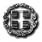 ΑΝΑΡΤΗΤΕΟ ΣΤΟ ΔΙΑΔΙΚΤΥΟ                ΕΛΛΗΝΙΚΗ ΔΗΜΟΚΡΑΤΙΑ	        Ιωάννινα                     ΥΠΟΥΡΓΕΙΟ ΠΑΙΔΕΙΑΣ        ΕΡΕΥΝΑΣ ΚΑΙ ΘΡΗΣΚΕΥΜΑΤΩΝ,                                     	 ΠΕΡ/ΚΗ Δ/ΝΣΗ Π/ΘΜΙΑΣ & Δ/ΘΜΙΑΣ ΕΚΠ/ΣΗΣ   	      ΗΠΕΙΡΟΥ	                                ΔΙΕΥΘΥΝΣΗ Δ/ΘΜΙΑΣ ΕΚΠ/ΣΗΣ ΙΩΑΝΝΙΝΩΝ                               -----------Κόνιτσα, 02-09-2021Αρ. Πρωτ.: ΠΡΟΣ: Δ.Δ.Ε ΙΩΑΝΝΙΝΩΝ1ο ΕΠΑΛ ΚόνιτσαςΚΟΙΝ: ΤΟΥΡΙΣΤΙΚΑ – ΤΑΞΙΔΙΩΤΙΚΑ             ΓΡΑΦΕΙΑ